Четвер 16.04.20Група С – 21 Предмет. Фізична культураВикладач: Паніна Ольга ОлександрівнаУрок № 51Модуль: Легка атлетика Перед початком заняття потрібно заміряти пульс(ЧСС) За 10 сек. × 6 = 80-90 уд./хвЗагально – розвиваючий комплекс вправ на місці: https://www.youtube.com/watch?v=_7Oe5d2zStU Загально – розвиваючи вправи:В. П. – це вихідне положення.Присідання на обох ногах (20 разів).Присідання на одній нозі (можна за допомогою опори, 8 разів на кожну ногу).Підскоки на місці. (15 секунд).Підскоки із напівприсіду (10 разів).Підскоки із глибокого присіду (10 разів).Підскоки на одній нозі, чергуючи опірну ногу (10 разів на кожну ногу).Нахили тулуба вперед і в сторону, ноги у колінах не згинати (10 разів).В. П. — стоячи або сидячи, руки в сторони. Перекладання із руки в руку предметів над головою (руки не згинати; вага предмета — це можуть бути пластикові пляшки, гантелі, підручник).В. П. — стоячи або сидячи. Почергове згинання та розгинання рук із пластиковою пляшкою.Згинання та розгинання рук в упорі лежачи від лави  та від підлоги (дівчата 20 рази від лави чи стула; хлопці від підлоги 40 рази).Вправа «боксер» — завдавання «ударів» руками без предметів (20 секунд);В. П. — лежачи спиною на підлозі або лаві, ноги закріплені. Піднімання тулуба у положення сидячи (30 разів).В. П. — лежачи спиною на підлозі або лаві. Піднімання прямих ніг до кута 90° (до 30 разів).В. П. — сидячи на лаві. Згрупуватися, підтягти коліна до грудей та обхопити гомілки руками, зафіксувавши це положення. Потім, повільно випрямляючи ноги, набути вихідного положення. Виконувати 2–3 підходи по 15–20 разів.В. П. — лежачи спиною на лаві та тримаючись за неї руками. Підняти водночас ноги та тулуб до положення «сід кутом» і зафіксувати це положення. Виконувати 2–3 підходи по 15–20 разів.В. П. — сидячи на лаві, прямі ноги вгору. Рухи ногами «ножиці». Виконувати 30–60 с.В. П. — стійка ноги нарізно. Нахили ліворуч і праворуч без обтяжень ( або з невеличкими гантелями).В. П. — лежачи спиною підлозі, руки в сторони. Піднімання та опускання рук через сторони вгору з гантелями (Чи пластиковою пляшкою з водою 20 – 30 разів).В. П. — лежачи на коврику (підлозі) на животі, ноги закріплені, руки за голову. Піднімання тулуба до прогинання у попереку (20 разів).Заміряти пульс(ЧСС) За 10 сек. × 6 =150-180 уд./хв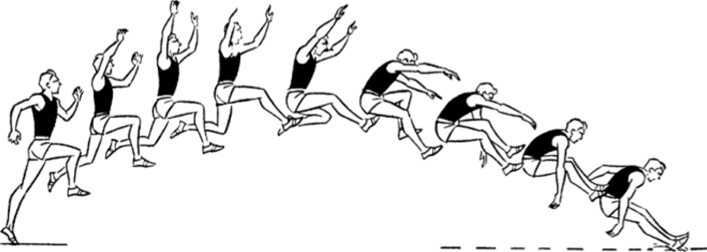 Основи техніки стрибка в довжину з розбігу способом «зігнувши ноги» (контурограмма)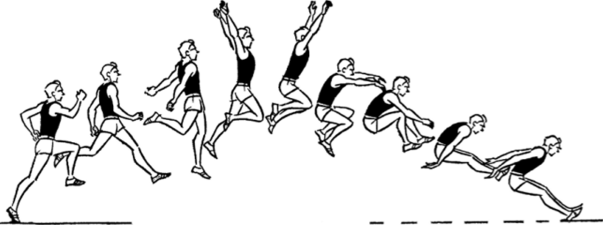 Основи техніки стрибка в довжину з розбігу способом «прогнувшись» (контурограмма)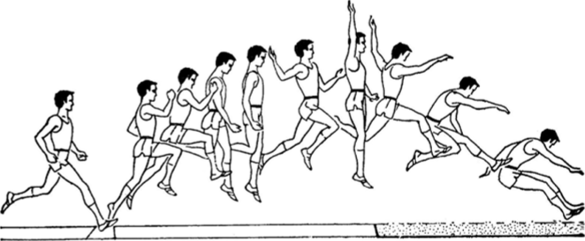 Основи техніки стрибка в довжину з розбігу способом «ножиці» (контурограмма)https://youtu.be/qT435OWqXy4Техніка стрибка в довжину з місця (мал. 1). Стрибок виконується з вихідного положення вузька стійка ноги нарізно (ступні ніг паралельно, на ширині однієї ступні) руки вперед-нагору; вправа починається з відведення рук назад, потім активний рух руками вниз-уперед-нагору сполучається зі швидким підсіданням, що переходить у розгинання.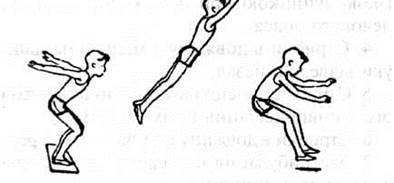 Рис. 1. Техніка стрибка з місця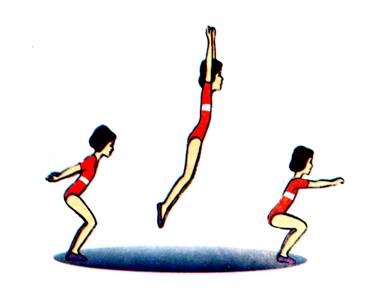 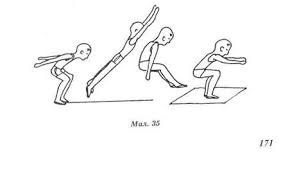 